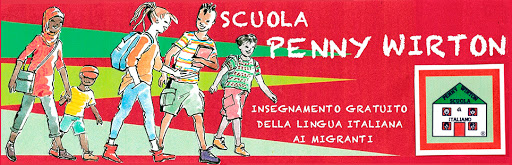 Dall’11 ottobre 2021…la Scuola Penny Wirton di MonterotondoE’ APERTA ed è pronta ad accogliervi nei seguenti giorni e orari:il Martedì dalle 10:00 alle 12:00 e dalle 16:00 alle 18:00 il Mercoledì dalle 16:00 alle 18:00il Giovedì 10:00 alle 12:00 e dalle 16:30 alle 18:30In via G. Oberdan 84, Monterotondo (RM), presso i locali della Casa della Pace Angelo Frammartino.*Obbligo di Green Pass per i maggiori di 18 anni;*Per evitare assembramenti prenota il tuo turno scrivendo una mail a cdlpm.frammartino@gmail.com o chiamaci al (+39)0690627098 o al (+39)3284651944.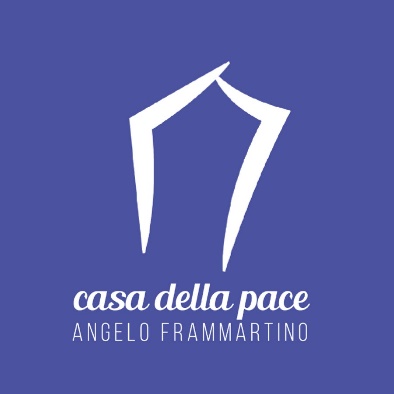 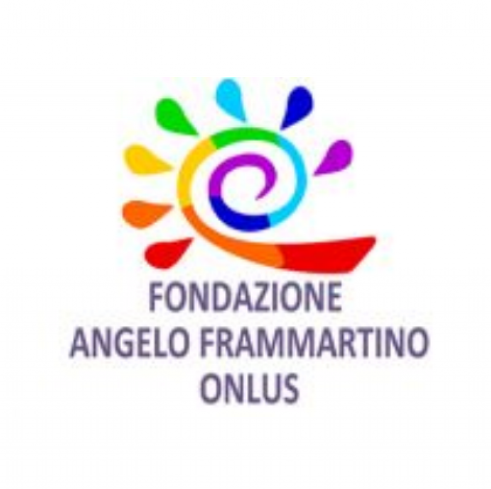 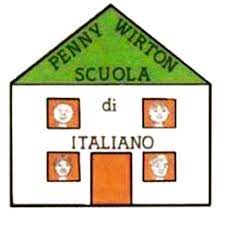 